Client Profile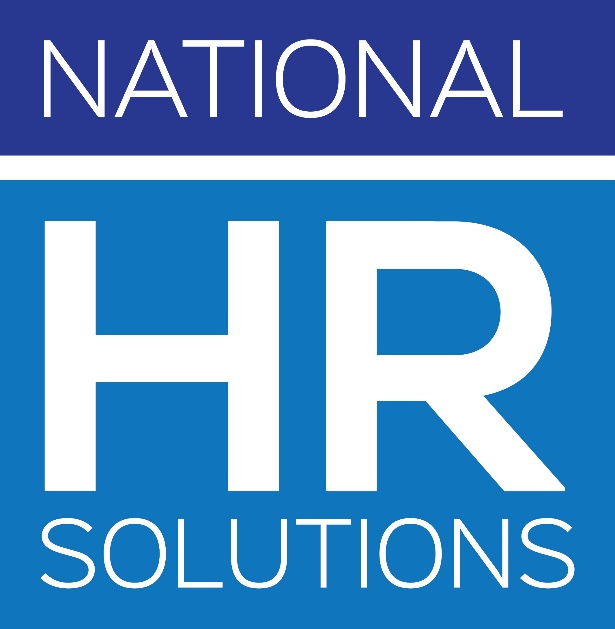 Workers’ Compensation Information SheetCompany Name: ________________________________________________Contact Person:    ________________________________________________Phone: _________________________ Fax: __________________________Scope of Work: _____________________________________________________________________________________________________________________________________________________________________Total Number of Employees ____________ Total Weekly Payroll _________________Clerical Workers _______    Clerical Payroll _________   Current Code _____________Field Workers ________     Field Payroll __________    Current Code _____________Supervisors ________    Supervisor Payroll _________   Current Code _____________Current Carrier ________________________ Renewal Date _________________Policy Type (check one)                  Stand Alone                               Employee Leasing Number of Claims in the Past 3 years  _______   Total $ Amount of Claims ______________Client Company ProfileNAICS Code: _________  Add- on Date: ___________   Attn: _____________________Client #: _______ Marketing Rep: _________________ State UCT Tax #: ____________Client Name: __________________________________ FEIN # ___________________DBA: ___________________________________ Contractors Lic #: _______________Physical Address: ________________________________________________________City: _________________________ State: __________ Zip: __________________ Mailing Address: _____________________________________________________City: __________________________ State: _________ Zip: __________________ Owner’s Name: ____________________________ Phone: _______________________Years in business: _________ NCCI ID: __________Key Contact: __________________________ Safety Contact: ________________________Type of business:    Sole Prop.       Corporation      Non-Profit       L.L.C          P.C.           L.L.P.         PartnershipDescription of Operations: ______________________________________________________________________________________________________________________________________List States operating in: ____________________________________________Employee Information (A Separate Payroll run may be provided. Provide complete information for each location.)General Liability Expiration Date: ____________ Copy of GL Certificate Attached __________Workers’ Compensation History (Attach current loss runs and explanations of all claims over $15,000)I attest that the claims information is, to the best of my knowledge, correct. I also attest that no outstanding premiums are owed to any other Professional Employer Organization or insurance carrier.Signature & Title: ___________________________________________ Date: ______________General Subscriber Information			                    YES        NO                     If Yes, Please Explain Signature _____________________________________   Date __________________________Workers’ Compensation Loss History AffidavitI, _________________________________, do hereby verify and swear that (Company Name) __________________________________________ has incurred   _________ injuries within the last 36 months. Please list the injuries and the costs incurred in the table below for the last 36 months:(Note: If there no injuries, write NONE in the table below.)Please explain if an individual claim amount exceeds $15,0000.00____________________________________________________________________________________________________________________________________________________________
Company Name: _______________________________________________________________Signature: ________________________________________ Date: _______________________Title: _______________________________________**This affidavit must be submitted with the New Client Profile Sheet when loss runs are not available, but only if currently with a PEO or this is a new business. **Itemized Fee SheetItem:										          Fee:	   Early Certificate										$150This refers to certificate of workers’ compensation issued prior to the first payroll.Wavier of Subrogation (WOS)								$250This is a special certificate. This fee is a standard cost and is a pass-through cost to our insurance provider.Reporting Payroll Late									$25We want to get every payroll done correctly and on time. Minimum, we need your payroll reported 48 hours prior to processing on your pay date. We prefer is 72 hours prior. If you report payroll the day before your pay date you will be charged $25. NSF x1											$50We ACH your account for your invoiced payroll. If you, “bounce” (NSF), the fee is $50 plus 110% of your bounced payroll. Funds and fees are de within 72 hours of NSF. NSF x2											$100A second NSF incurs a fee of $100 plus 110% of payroll and you are required to wire money on future transactions with us. Funds and fees are due within 72 hours of NSF.                      Example: You NSF $1,000.  You wire $1,100.Minimum Processing fee 									$50If your payroll runs more than 25% less than your projected amount, we will increase the price in order to cover costs.                                                                                                              Example: Your payroll is quoted at $104,000. Each week it is anticipated that we will see $2,000. If we see less than $750, then we add $50 to the invoice. Non-Reporting of Payroll or Reporting Zero Payroll 					$100This means that there is no payroll to report. This is permitted on a per case basis and communication in advance is preferred, so we understand the reason and weather you intend to continue to move forward with imperative. I have read, understand and agree to the above fees. By signing, I also acknowledge that I have read, understand and agree that it is expressly forbidden for Imperative Personnel employees to be instructed by me or by me company to work outside of reported payroll periods. Sign __________________________________________   Date _______________________Hazard GroupClass CodeRateNumber of EEsDutiesAnnual PayrollYearCarrierPolicy #PremiumMod# of ClaimsPaid LossesO.S. ReservesDoes applicant own, operate or lease any aircraft/ watercraft?Any past, present, or discontinued operations, which involve exposure to chemicals, lead based paint, or hazardous materials?Any work performed under, on, or above water?Any work which may be subject to Jones Act, USL&H or FELA?Any work performed underground or higher than 15 feet above ground level?Any operations include excavation, tunneling, road boring, earth moving, or other underground work?Any fatalities in the past five years?Is applicant involved in any business other than specified in the description of operations?Do employees travel out of state or out of the country? If so, scope of travel?Are any group travel or ride-sharing programs provided?Does the radius of operations vehicles exceed 200 milesAre MVRs checked on all drivers?Id a written safety program in place? (Attach a copy) If a program is in place, wat is the schedule of safety meetings?Has applicant been inspected by OSHA in the past three years?Was applicant cited for any violations?Was applicant fined?  If so, how much?Are any subcontractors used? (If yes, what percentage of work is subcontracted? Also, what type of work is performed, are there any climbers or bucket trucks used.If any roofing work is performed, is any hot tar or hot mops used? What percentage of all work performed?Please provide the percentages of commercial and residential work.Commercial                Residential%                                    %Any prior coverage declined, cancelled, or non-renewed in the past three years?Year of ClaimName of InjuredAmount of ClaimDescribe InjuryOpen/ Closed